Инструкция по регистрации на сайте «Работа в России» через интернетВойдите на сайт trudvsem.ru и выполните вход через портал Госуслуги (ЕСИА)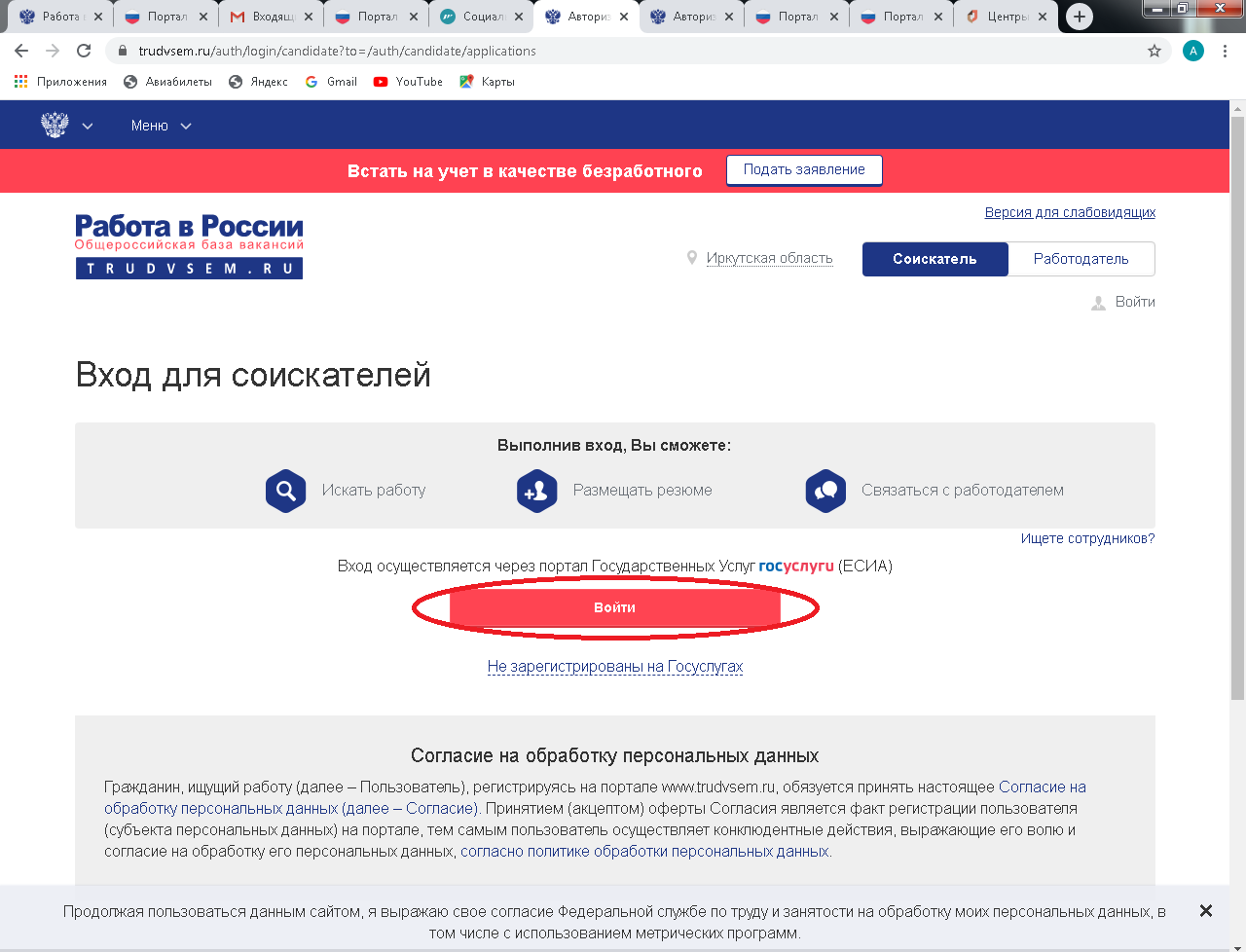 Нажмите кнопку «Подать заявление»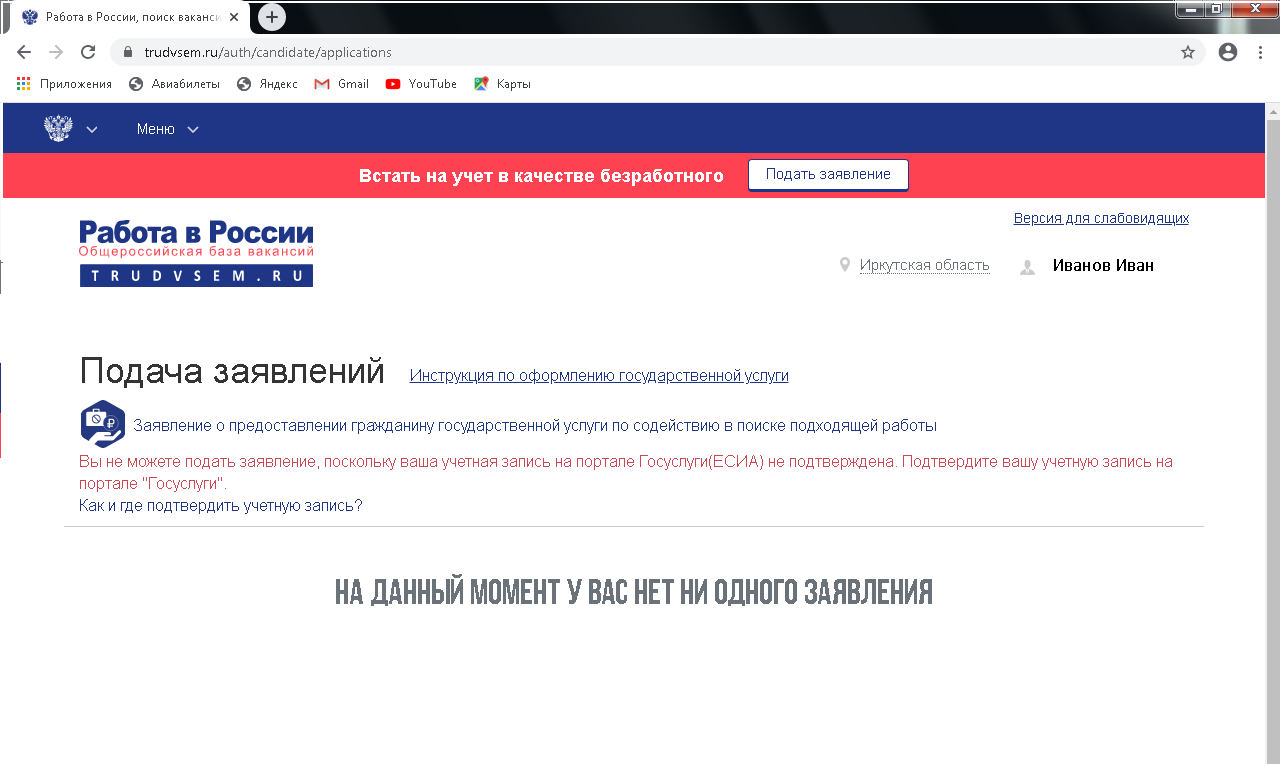 Заполните резюме в «конструкторе резюме».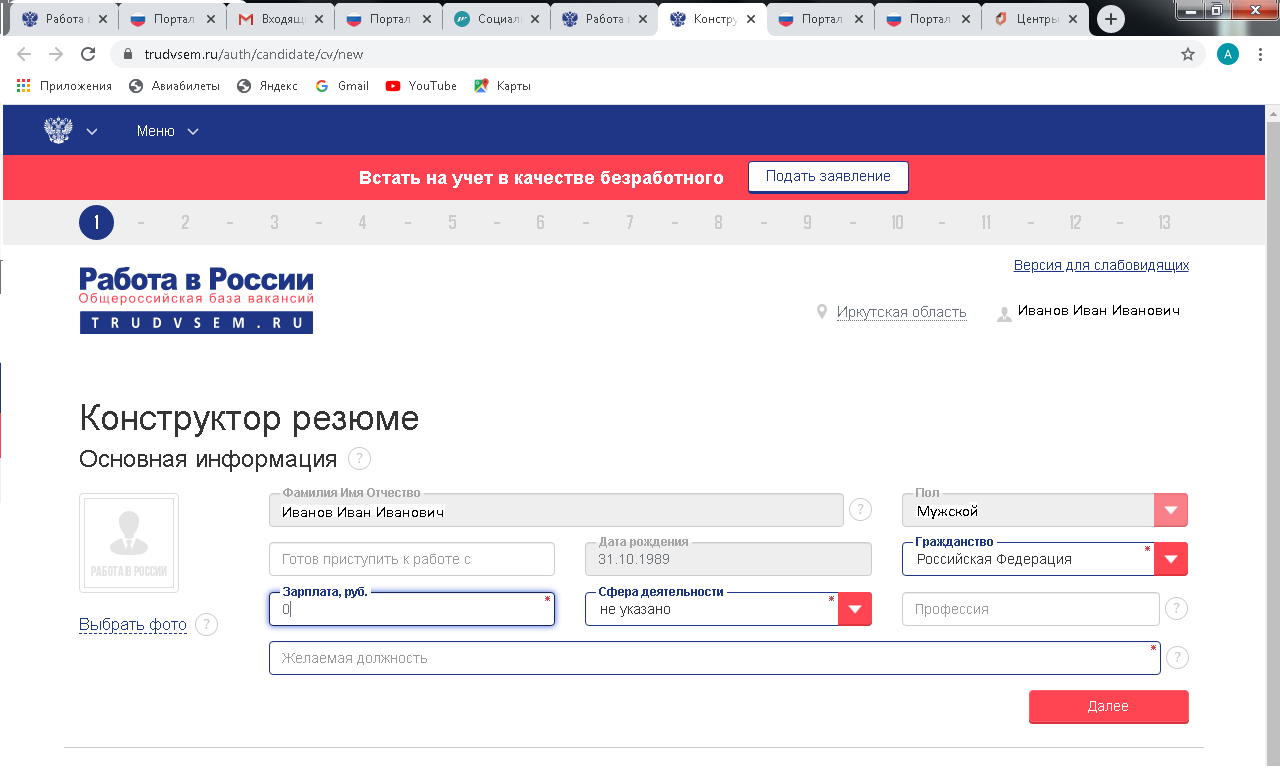 Согласитесь с условиями предоставления сведений. Нажмите «Отправить заявление».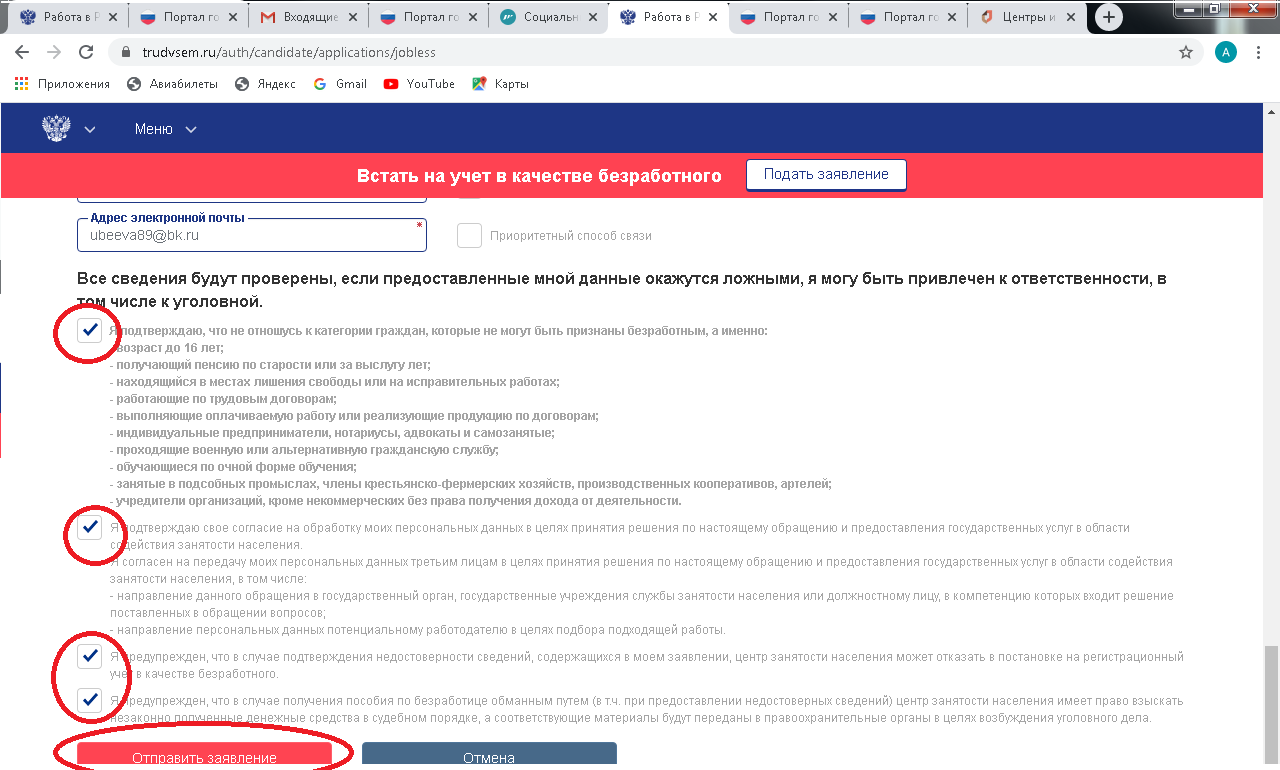 Заявление будет рассмотрено в течении 11 дней.